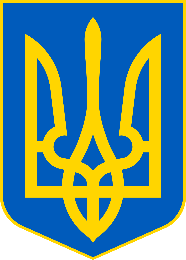 Для платників єдиного податку першої групи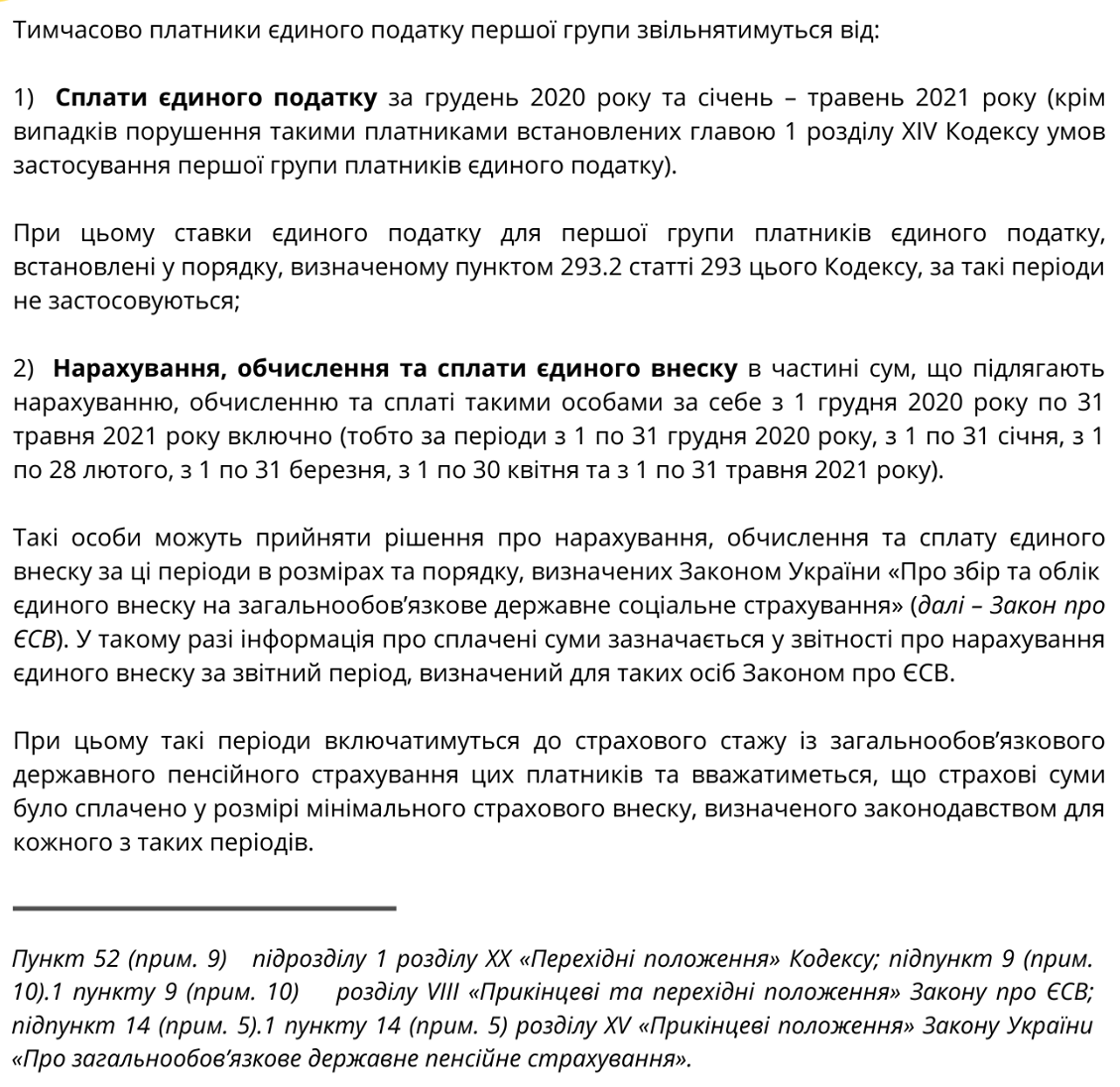 Щодо нарахування та сплати єдиного внеску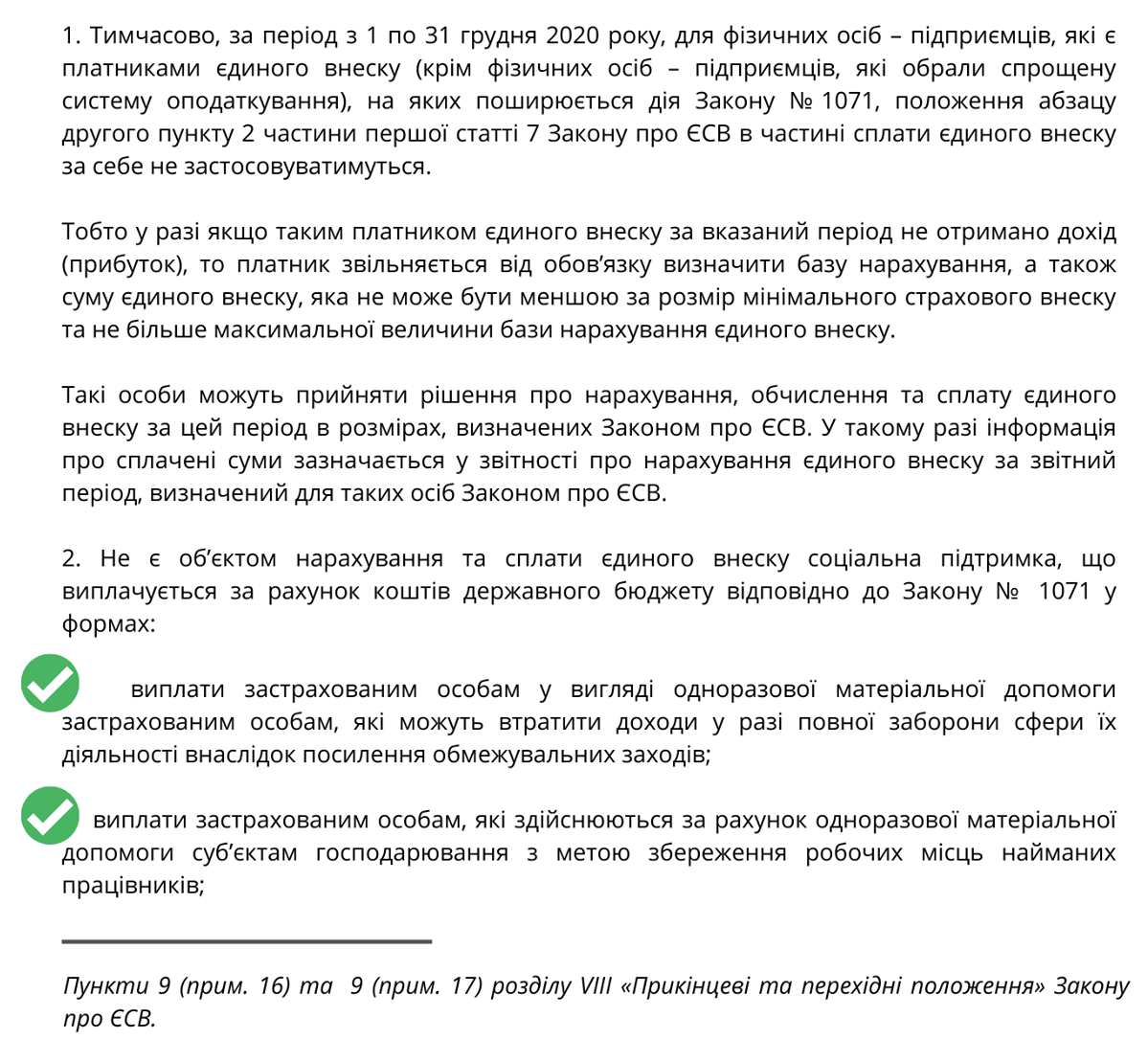 